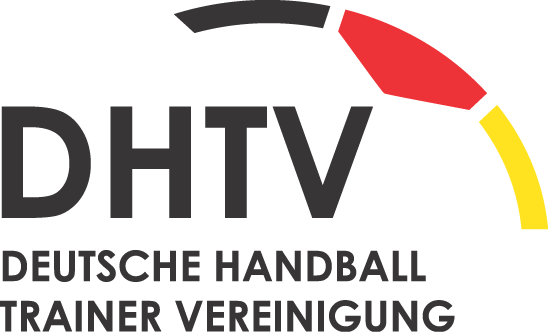 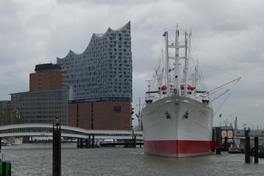 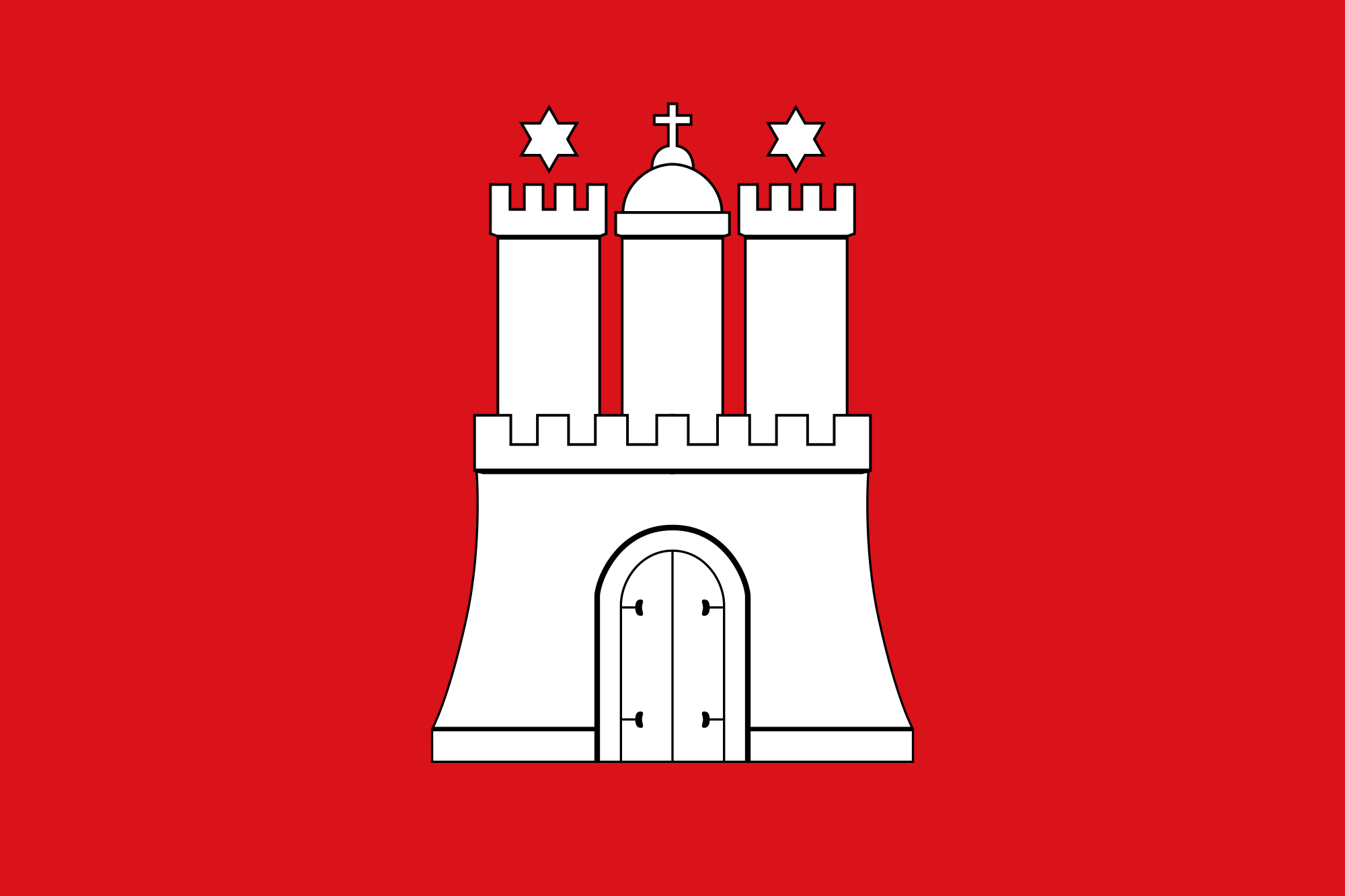 AnmeldungAnmeldungAnmeldungAnmeldungAnmeldungHiermit melde ich mich zu den Schiedsrichtertagen 2017 in Hamburg an.
Die Anmeldung wird verbindlich bei gleichzeitiger Überweisung der Lehrgangsgebühr mit Verwendungszweck „SRT 2017 Hamburg“Hiermit melde ich mich zu den Schiedsrichtertagen 2017 in Hamburg an.
Die Anmeldung wird verbindlich bei gleichzeitiger Überweisung der Lehrgangsgebühr mit Verwendungszweck „SRT 2017 Hamburg“Hiermit melde ich mich zu den Schiedsrichtertagen 2017 in Hamburg an.
Die Anmeldung wird verbindlich bei gleichzeitiger Überweisung der Lehrgangsgebühr mit Verwendungszweck „SRT 2017 Hamburg“Hiermit melde ich mich zu den Schiedsrichtertagen 2017 in Hamburg an.
Die Anmeldung wird verbindlich bei gleichzeitiger Überweisung der Lehrgangsgebühr mit Verwendungszweck „SRT 2017 Hamburg“Hiermit melde ich mich zu den Schiedsrichtertagen 2017 in Hamburg an.
Die Anmeldung wird verbindlich bei gleichzeitiger Überweisung der Lehrgangsgebühr mit Verwendungszweck „SRT 2017 Hamburg“Vorname:   Vorname:   Name: Name: Anschrift: Anschrift: Email: Email: Telefon: Telefon: Funktion (Lehrwart, SR, Trainer, …):
(RV /LV): Funktion (Lehrwart, SR, Trainer, …):
(RV /LV): Zimmerwunsch: Zimmerwunsch: O Doppelzimmer	(p.P. Mitglied 169,00€ / Nicht-Mitglied 219,00€)O Einzelzimmer	(p.P. Mitglied 239,00€ / Nicht-Mitglied 289,00€)
O nur Teilnahme	(p.P. Mitglied   89,00€ / Nicht-Mitglied 139,00€)O Doppelzimmer	(p.P. Mitglied 169,00€ / Nicht-Mitglied 219,00€)O Einzelzimmer	(p.P. Mitglied 239,00€ / Nicht-Mitglied 289,00€)
O nur Teilnahme	(p.P. Mitglied   89,00€ / Nicht-Mitglied 139,00€)O Doppelzimmer	(p.P. Mitglied 169,00€ / Nicht-Mitglied 219,00€)O Einzelzimmer	(p.P. Mitglied 239,00€ / Nicht-Mitglied 289,00€)
O nur Teilnahme	(p.P. Mitglied   89,00€ / Nicht-Mitglied 139,00€)Anreise: Anreise: O Auto		O Bahn	O FlugO Auto		O Bahn	O FlugO Auto		O Bahn	O FlugAnmeldung an: Anmeldung an: DHTV c/o Ortwin Gilcher, Hauerstrasse 26, 66292 RiegelsbergTel.: 06806-3060 172   Fax: 06806-3060 173Email: kontakt@dhtv.deDHTV c/o Ortwin Gilcher, Hauerstrasse 26, 66292 RiegelsbergTel.: 06806-3060 172   Fax: 06806-3060 173Email: kontakt@dhtv.deDHTV c/o Ortwin Gilcher, Hauerstrasse 26, 66292 RiegelsbergTel.: 06806-3060 172   Fax: 06806-3060 173Email: kontakt@dhtv.de